BHARATHIAR UNIVERSITY::COIMBATORE 641 046BranchII:B. Sc.STATISTICS (CBCSPATTERN)(Forthestudentsadmittedfromtheacademicyear2021-2022andonwards)SchemeofExamination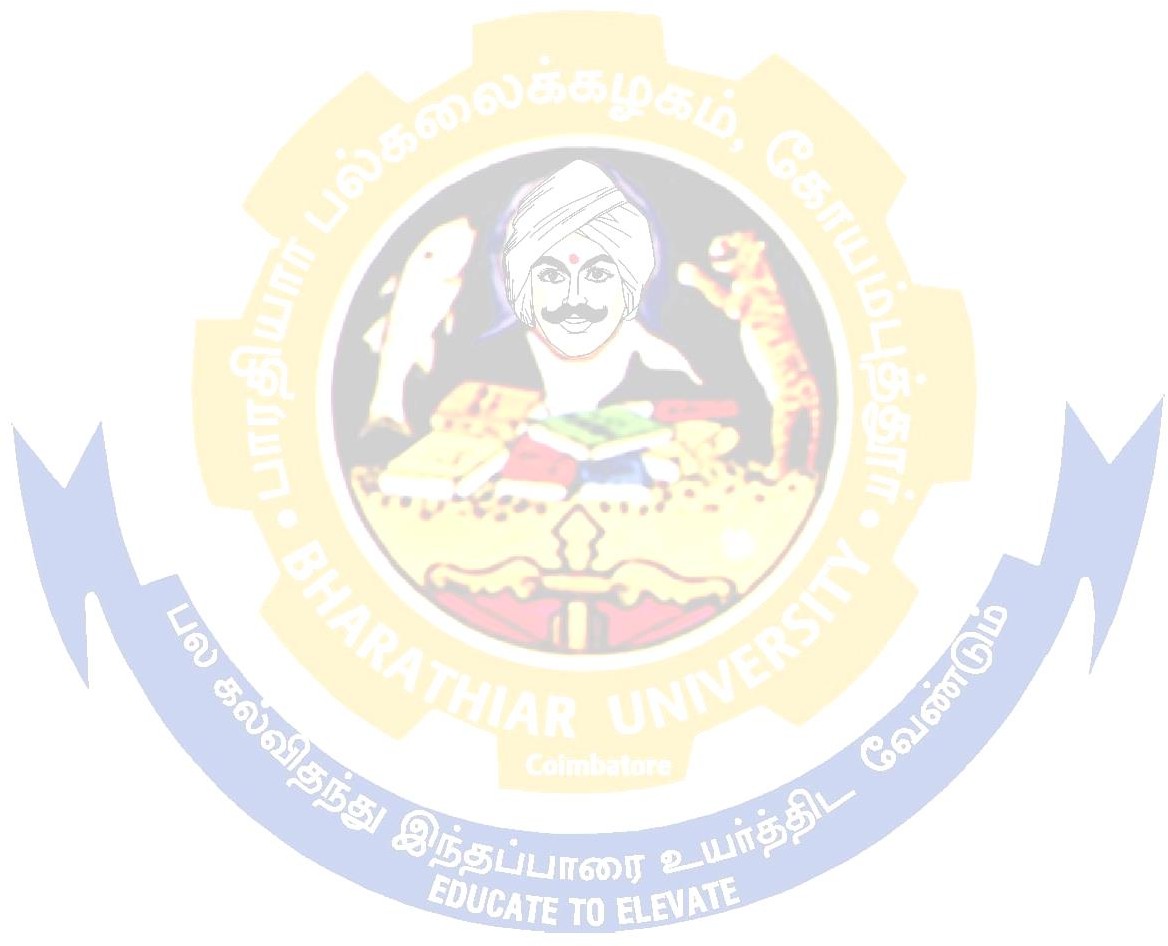 *NoContinuousInternal Assessment(CIA). OnlyUniversityExaminations.**NoUniversityExaminations.OnlyContinuousInternalAssessment(CIA).@Excludingthe marks of PartIVPartTitleoftheCourseHours/WeekExaminationExaminationExaminationExaminationCreditsPartTitleoftheCourseHours/WeekDurationinHoursMaximumMarksMaximumMarksMaximumMarksCreditsPartTitleoftheCourseHours/WeekDurationinHoursCIACEETotalCreditsSemesterISemesterISemesterISemesterISemesterISemesterISemesterIILanguage -I6350501004IIEnglish- I6350501004IIICorePaper I -DescriptiveStatistics -I3350501004IIICorePaperII-DescriptiveStatistics-II4350501004IIICorePractical- I(UsingMSExcel)2-----IIIAlliedA:PaperI-MathematicsforStatistics-I7350501004IVEnvironmentalStudies*23-502Total3025025050022SemesterIISemesterIISemesterIISemesterIISemesterIISemesterIISemesterIIILanguage–II6350501004IIEnglish–II6350501004IIICorePaper III- Applied Statistics7350501004IIICorePractical- I(UsingMSExcel)233045753IIIAlliedA: Paper IIMathematics forStatistics-II7350501004IVValueEducation –HumanRights*23-502Total3023024547521SemesterIIISemesterIIISemesterIIISemesterIIISemesterIIISemesterIIISemesterIIIILanguage–III6350501004IIEnglish– III6350501004IIICorePaper IV-DemographicMethods3350501004IIICorePaperV-ProbabilityDistribution-I3350501004IIIAllied B: Paper I – ComputerProgrammingforStatisticalAnalysis-I(CProgramming)533045753IIIAlliedPractical(C&C++Programming)2-----IVSkillbasedSubject:ActuarialStatistics- I333045753IVTamil** / Advanced Tamil*(OR)Non-major elective - I (Yoga forHumanExcellence)*/Women’sRights*2350501002Total3031034065024SemesterIVSemesterIVSemesterIVSemesterIVSemesterIVSemesterIVSemesterIVILanguage–IV6350501004IIEnglish– IV6350501004IIICorePaper VIProbabilityDistribution-II4350501004IIICorePracticalII(UsingScientificCalculator)233045753IIIAllied B: Paper II - ComputerProgrammingforStatisticalAnalysis-II(ObjectOrientedProgrammingwithC++)332525502IIIAlliedPractical(C&C++programming)232525502IVSkillbased Subject2:ActuarialStatistics- II332525502IVNaan Mudhalvan:Data Analytics with Advanced Tools: Project Based learning  232525502IVTamil**/AdvancedTamil*(OR)Non-majorelective-II(GeneralAwareness*)2350501002Total3033034567525SemesterVSemesterVSemesterVSemesterVSemesterVSemesterVSemesterVIIICorePaperVII-StatisticalInference-I5350501004IIICorePaperVIII -Basic SamplingTheory5350501004IIICorePaper IX-DesignofExperiments5350501004IIICorePractical- III(UsingSPSS)23----IIICorePaperX-NumericalMathematics5350501004IIIElective I533045753IVSkillbased Subject3:Mathematical Economics-I333045753Naan Mudhalvan:Computational Intelligence for Employability 2225751002Total3228536565024SemesterVISemesterVISemesterVISemesterVISemesterVISemesterVISemesterVIIIICorePaperXI-StatisticalInference -II5350501004IIICorePaper XII-Statistical QualityControl5350501004IIICorePractical- III(UsingSPSS)233045753IIIElective II332525502IIIElectiveIII332525502IIICorePractical-IV(UsingScientificCalculator)5350501004IVSkillBasedSubject 4MathematicalEconomics-II333045753IVNaan Mudhalvan:Data Analytics with Advanced Tools: Project Based learning  432525502VExtensionActivities**--50-502Total3033531565026GrandTotal182171018903600142Listof Electivepapers (Collegescanchoose anyoneofthepaperaselectives)Listof Electivepapers (Collegescanchoose anyoneofthepaperaselectives)Listof Electivepapers (Collegescanchoose anyoneofthepaperaselectives)Elective IAPsychologicalStatisticsElective IBActuarialStatistics–IIIElective ICBigData AnalyticsElective IIAElementsofEconometricsElective IIBIndianOfficialStatisticsElective IICGeneticalStatisticsElectiveIIIAOperationsResearchElectiveIIIBDataAnalyticsusing‘R’ElectiveIIICQuantitativeTechniquesforManagerialDecisions